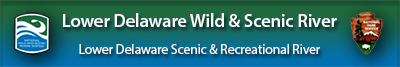 Management Council Meeting Agenda for Thursday, March 25, 2021            2:00 – 3:30 PM Zoom Call (Go to www.lowerdelawarewildandscenic.org for the Zoom and for additional reference information.)Welcome, Richard Dodds, ChairmanApproval of the December 3, 2020 Minutes Reminder: Wild & Scenic Mini-Grant Applications Due March 29, 2021 by 5:00 PM Wild & Scenic Business, Sarah Bursky, National Park Service Liaison (NPS) (15 Minutes Including Q&A)2021-2022 Budget ReviewNew Five-Year Cooperative Agreement Fiscal AgentProposed Rockfall Mitigation Project in Kingwood Township, NJ (Hunterdon County) (15 Minutes Including Q&A)Stephen Freeman, Devil’s Tea Table Alliance Volunteer (Resident of Tinicum Twp, PA)What are the potential impacts?What could it look like along Route 29 for three miles after project completion?What is happening with other rockfall mitigation projects in NJ?Lower Delaware Wild & Scenic River Use Capacity Study Update (20 Minutes)Risa Shimoda, Lower Delaware River Use Capacity Study ConsultantWhat did we learn from our data collection?Updates on Current Issues Being Tracked (25 Minutes)Carversville Inn (Solebury, PA) Letter Submitted (Near Paunacussing Creek)Warehouse Development (Upper Mt Bethel Twp, PA)Inquiry on Quarry Operation and Proximity to River (Pohatcong Twp, Warren County, NJ)Headquarters Bridge (Tinicum Twp, PA) PennDOT Proposal – Anticipated NPS Section 7 Letter & Correspondence ReceivedFor Information Only (Ongoing Matters)PennEast Before U.S. Supreme Court Quarry Application (Springfield Twp., PA) Letter Submission Warehouse Development Proposal (White Township, NJ)Nockamixon Dam Water Supply Analysis & Tohickon CreekNew Business (10 Minutes)Municipal Announcements (5 Minutes)2021 Meeting Dates (All Thursdays at 10:00 AM): June 24, September 23, December 16---------------------------------------------------------------------------------------------------------------------------------------------------------------------------------------------------------------------------------------Stephen Freeman: Volunteer, Devil’s Tea Table Alliance. Stephen Freeman lives in Bucks County, PA along Delaware River in the vicinity of the Devil’s Tea Table. He has a deep love for the unique beauty and historical significance of the wild and scenic river corridor as he enjoys hiking, biking, swimming, fishing and photographing the rare beautiful landscapes and people along the river. He is a psychologist and cofounder of Catapult Learning LLC, an educational services company serving children with special needs across the country. With considerable experience advocating for government funded educational services, he hopes to apply this skillset to raise awareness of NJDOT’s rockfall mitigation plans for Rte. 29 from Byram to the Tea Table. In 2019, Stephen became aware of this project from a LDWS newsletter announcing the project and an upcoming community meeting with NJDOT. After that meeting, Stephen and a number of other Tinicum Twp., Bucks County and Kingwood Twp., NJ residents formed The Devil’s Tea Table Alliance. Committed to raising awareness and to advocate for a rational approach to highway safety within the corridor, the Alliance has over 200 NJ and PA concerned residents involved. Steve is a past board member of the Friends of the Delaware Canal and Delaware Canal 21. He currently sits on the Delaware Canal Advisory Committee.  Risa Shimoda: Consultant, Lower Delaware Wild & Scenic River. Principal, Shimoda Group & Ex Director, River Management SocietyRisa supports the River Management Society program staff and board with a background in design engineering, consumer products marketing and non-profit leadership. She received a BS in Engineering / Product Design from Stanford University and trained as a consumer products marketer at Procter & Gamble, M&M/Mars and Coca-Cola USA before directing marketing, sales and product development for kayaks and paddlesports accessories at Perception, the world’s largest kayak manufacturer. As Executive Director of American Whitewater (AW), she and her team represented river users in the relicensing of hydropower projects and pursued the right of public access on precedent-setting cases. She pioneered corporate support for AW and developed its first event-based business model for the largest river-based annual fundraising event in the United States and has contributed to reviews of recreation capacity for rivers and whitewater parks.  An avid whitewater paddler, Risa co-founded the Outdoor Alliance and has served on the boards of the Conservation Alliance, North American Paddlesports Association, American Whitewater and Nantahala Outdoor Center.